Хобобо — развитие, обучение и развлечение детей | www.hobobo.ruРукавичкаЧто может быть лучше для малышей, чем веселый фольклор про зверят? Народная сказка Рукавичка идеальна для того, чтобы читать ее с детьми самого маленького возраста: в ней есть и яркие картинки, и пушистые животные в качестве главных героев. Смешные имена, которыми представляются медведь, кабан, лягушка и другие персонажи, отражают их характеристики и легко запоминаются подрастающему читателю. Даже если ваш ребенок не владеет алфавитом, все равно рассматривать иллюстрации будет для него очень интересно. А самое главное, что и содержание у произведения крайне поучительное: тема поддержки, взаимовыручки и дружбы проходит в нем красной нитью.***Шел дед лесом, а за ним бежала собачка. Шел дед, шел, да и обронил рукавичку. Вот бежит мышка, влезла в эту рукавичку и говорит:– Тут я буду жить.А в это время лягушка – прыг-прыг! – спрашивает:– Кто, кто в рукавичке живет?– Мышка – поскребушка. А ты кто?– А я лягушка – попрыгушка. Пусти и меня!– Иди.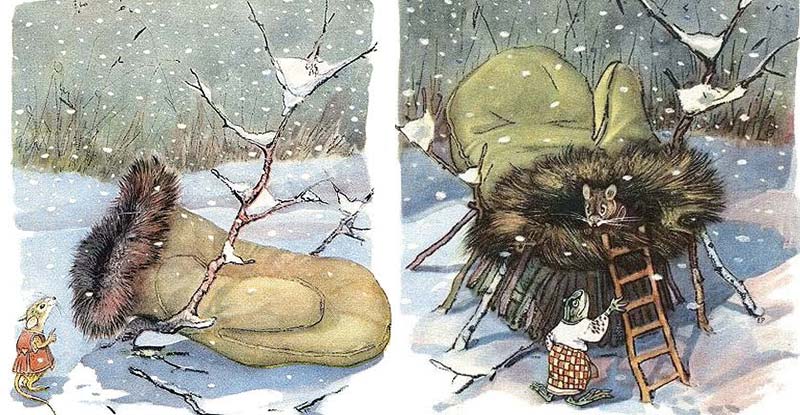 Вот их уже двое. Бежит зайчик. Подбежал к рукавичке, спрашивает:– Кто, кто в рукавичке живет?– Мышка – поскребушка, лягушка – попрыгушка. А ты кто?– А я зайчик – побегайчик. Пустите и меня!– Иди.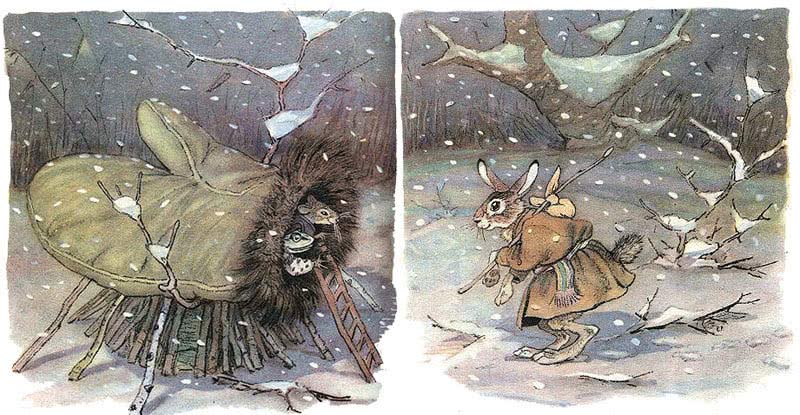 Вот их уже трое. Бежит лисичка:– Кто, кто в рукавичке живет?– Мышка – поскребушка, лягушка – попрыгушка да зайчик – побегайчик. А ты кто?– А я лисичка-сестричка. Пустите и меня!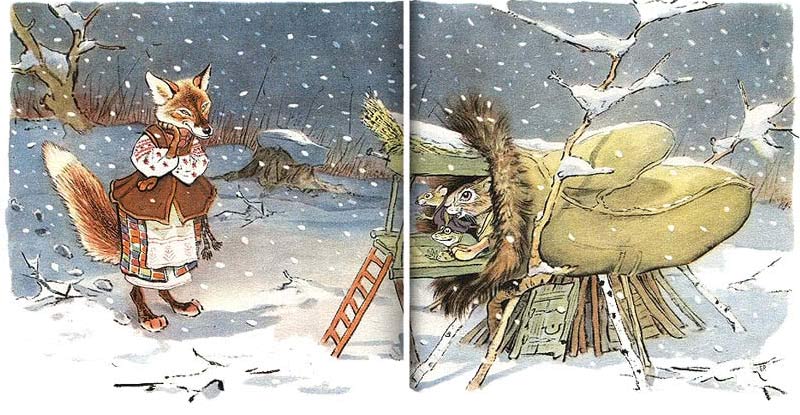 Вот их уже четверо сидит. Глядь, бежит волчок – и тоже к рукавичке, да и спрашивает:– Кто, кто в рукавичке живет?– Мышка – поскребушка, лягушка – попрыгушка, зайчик – побегайчик да лисичка-сестричка. А ты кто?– А я волчок – серый бочок. Пустите и меня!– Ну иди!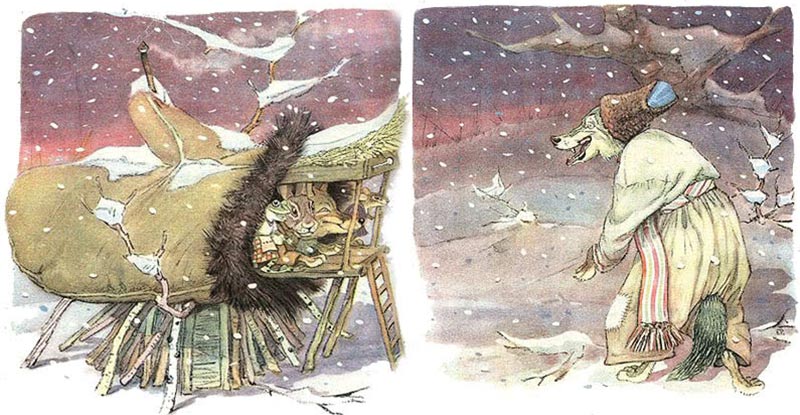 Влез и этот. Уже стало их пятеро. Откуда ни возьмись, бредет кабан:– Хро-хро-хро, кто в рукавичке живет?– Мышка – поскребушка, лягушка – попрыгушка, зайчик – побегайчик, лисичка-сестричка да волчок – серый бочок. А ты кто?– А я кабан – клыкан. Пустите и меня!Вот беда, всем в рукавичку охота.– Тебе и не влезть!– Как-нибудь влезу, пустите!– Ну, что ж с тобой поделаешь, лезь!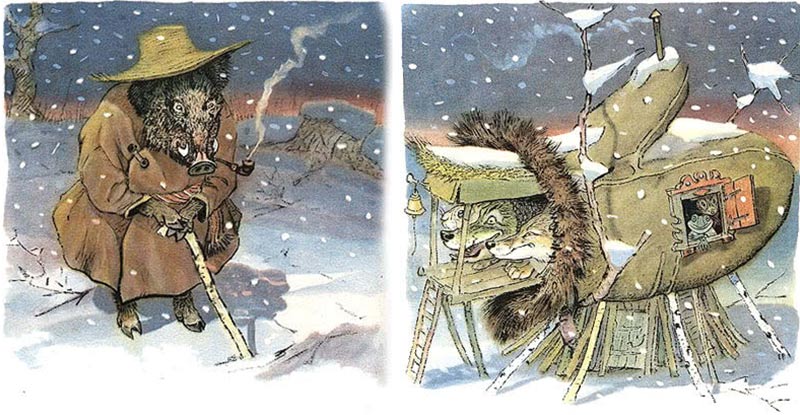 Влез и этот. Уже их шестеро. И так им тесно, что не повернуться! А тут затрещали сучья: вылезает медведь и тоже к рукавичке подходит, ревет:– Кто, кто в рукавичке живет?– Мышка – поскребушка, лягушка – попрыгушка, зайчик – побегайчик, лисичка-сестричка, волчок – серый бочок да кабан – клыкан. А ты кто?– Гу-гу-гу, вас тут многовато! А я медведюшка – батюшка. Пустите и меня!– Как же мы тебя пустим? Ведь и так тесно.– Да как-нибудь!– Ну уж иди, только с краешку!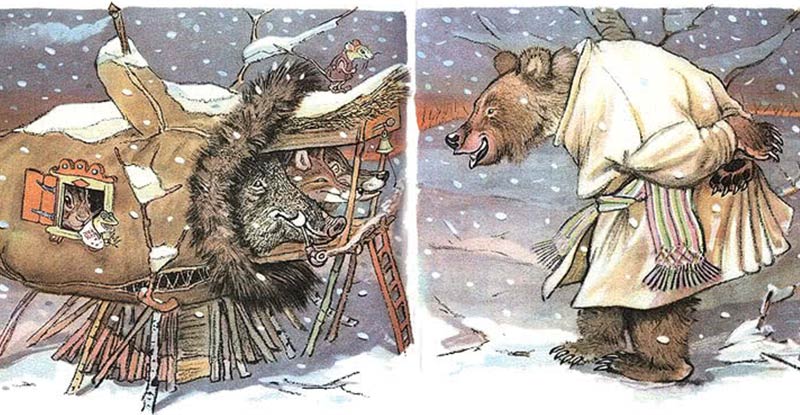 Влез и этот. Семеро стало, да так тесно, что рукавичка того и гляди, разорвется.А тем временем дед хватился – нету рукавички. Он тогда вернулся искать ее. А собачка вперед побежала. Бежала, бежала, смотрит – лежит рукавичка и пошевеливается. Собачка тогда:– Гав-гав-гав!Звери испугались, из рукавички вырвались – да врассыпную по лесу. А дед пришел и забрал рукавичку.***Текст сказки про потерянную варежку напоминает другую народную историю, Теремок. Хоть завершаются они по-разному, но сам сюжет имеет одинаковые черты: звери по очереди прибывают в укрытие, радушно встречая следующих гостей. Рассказ можно также использовать для постановки в домашнем кукольном театре: наверняка все действующие лица найдутся в арсенале игрушек вашего чада. Такое представление, организованное своими силами, будет отличной тренировкой речи и памяти, а проведенное с пользой и удовольствием время запомнится надолго.